Mass at 11.30am will be Broadcast on our Facebook Page. Special Thanks to Cathy / Nora for operating the live broadcast on Facebook and to Shelly for the beautiful selection of music and hymns.  Booking a Mass:  If you wish to book a Mass, please ring Fr. Chris on his mobile 086-893-3278Covid 19:  Covid is making an appearance again in the community. It is advisable to wear a mask and sanitise your hands when in the Church. Many Thanks13th Sunday in Ordinary Time  Sat 8pm           Bangor Church: Sun 11.30am  Ballycroy Church:      1)Alice McGowan (2nd Ann), Rodger (8th Ann), Dec’d Smith and McGowan Families    2)Michael McNeela (20th Ann), Dolly (9th Ann) Claggan    3)Dec’d members of the Owen and Hanoria McManamon and McGinty Families.They were married here in 1853 – emigrated to Pennsylvania. Today at this Mass their Great     Grandson, Tom Edward Rowland  (California) is present and his Grandson, Tyler Rowland and family (New York) are also present.     4)Francis Ginty (Dooreil), Birth’d Rem’ – Bridget Walsh (7th Ann) Jim, Mary Ginty         14th Sunday in Ordinary Time  Sat 8pm           Ballycroy Church:     1)Patrick Cafferkey (15th Ann) Drumslide, Ann, Neil, Dec’d Family    2)Dan Campbell (15th Ann), Dec’d Campbell Family,        Anthony, Ellen, Tony McGuire (Dooreil)    3)Denny Sweeney (10th Ann) Dec’d Family (Blenkeragh)    4)Eamon, Eileen SweeneySun 11.30am  Bangor Church:  Sun 3pm          St. Muredach’s Cathedral, Ballina - Gerard Moore will be                            Ordained a Priest for Kilalla DioceseSummer Collection will be taken up this weekend for the Priest: Green Envelope. Sincere thanks for your support and kindnessMany Thanks for all who contributed to this year’s Trocaire Collection 2023.€1,281 was sent to Trocaire on behalf of the Parish.                      Congratulations to Chris and Mary Masterson on the recent celebration of their 50th Wedding Anniversary.  We offer our prayers and wish them every happiness and health for the future. Congratulations to Maura Kilbane on her appointment as Principal of Drumgallagh National School.  We wish Maura every blessing and success.  The 40th Celebration plans for the hall are underway.  We will be celebrating and remembering the past 40 years of our hall and our parishioners who made it what it is today, but we need your input and help to make it the success it deserves to be. If you are interested in helping with the celebrations, please give your name to a member of the Hall Committee.Ballycroy Cemetery  (6th August 11.30am);     Bangor Cemetery  (13th August 12.30pm)Altar Society Volunteers invitation: We a looking for more volunteers. Please Call Fr. Chris.   Social Services need Volunteers: Call Noreen 086 6067899/ Peggy 086 1019169Killala- Achonry Diocesan Pilgrimage to Lourdes. From the 29th August to 4th September 2023, departs from Ireland West Airport Knock. 6 nights in full board accommodation in the Hotel Agena. Price €895- (single rooms available, supplement applies).  All bookings - Joe Walsh Tours at 89 Harcourt Street, Dublin 2, D02WY88. Ballycroy Community Lotto Results, 24 June 2023, 4, 23, 27, 31, Jackpot €2000, No Jackpot Winner, No Match 3 Winner, Online Lucky Dip €20 Kelly Eckhardt, Envelope Lucky Dip €20 Don & Mary Ginty. You can also play on smartlotto.ie. Your support is vital for Ballycroy Community. Ballycroy Group Water Scheme: If you did not receive recent Text Messages, please text Francis @ 0872079776 with your phone number- it will be added to the Text Message List. Kiltane GAA Club bingo in the complex Bangor on this Tuesday July 4th at 8.00PM Fundraising for Mayo Stoma Support Group - Croagh Patrick Climb on Saturday, July 15. Donation cards in circulation. For more information please contact JJ on (087) 2300580.Bangor Hall Bingo Thursday night 6th July at 8pm. Jackpot €600 in 47 calls or lessLocal Link Bus:    Ballycroy to Castlebar 07:42, 11:52,15:47:  to Belmullet  09:50,  14:00, 18:42Sunday times      Ballycroy to Castlebar 08:27, 12:27,16:47:  to Belmullet 10:21,  14:41, 19:51Keeping Children Safe:  The Diocese of Killala is fully committed to keeping children safe. If you have any concerns around their safety in any circumstance, please contact; The Diocesan Liaison Person – Confidential No - 087 1003554.  (Please see more information on the notice board)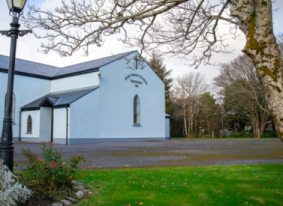 Church of the Holy Family, BallycroyMass Centre - National School – InnisbiggleChristopher J. Ginnelly(098) 49 134 (086) 89 33 278ballycroyparish@gmail.comJames M Cribben, Geesala (087) 64 69 0162nd July  2023Weekly Mass ScheduleIntentionsTues 4th July: 10amMass – People of the ParishWed 5th July: 10amMass – All WelcomeThur 6th July: 10amJoe Conway (Fahy) Bridget Hester (Scotland)Fri 7th July: 7pmMary (60th Ann) James Doran, Bridie, Josie (Aughness)Sat 9th July: 1pmWedding NewportReaders ScheduleReaders ScheduleReadersEucharistic MinistersSun 2nd July 2023  11.30amSun 2nd July 2023  11.30amFamilyBernie ShanahanSat 8nd July 2023  8pmSat 8nd July 2023  8pmFamilyMarian MastersonSun 16th  July 2023  11.30amSun 16th  July 2023  11.30amFamilyBernie HoughSat 22th  July 2023  8pmSat 22th  July 2023  8pmFamilyNoreen GrealisSun 29th  July 2023  8pmSun 29th  July 2023  8pmFamilyNoreen GrealisAltar Society Schedule:  Thanks Christina Togher: Margaret  Keane, Mary Conway, Katie Campbell G4 for last week’s workAltar Society Schedule:  Thanks Christina Togher: Margaret  Keane, Mary Conway, Katie Campbell G4 for last week’s workAltar Society Schedule:  Thanks Christina Togher: Margaret  Keane, Mary Conway, Katie Campbell G4 for last week’s workAltar Society Schedule:  Thanks Christina Togher: Margaret  Keane, Mary Conway, Katie Campbell G4 for last week’s workWeek to 9th JulyPatricia Grealis: Mary  Sweeney (Tar), Marie McGowan, Joan Campbell G1Patricia Grealis: Mary  Sweeney (Tar), Marie McGowan, Joan Campbell G1Patricia Grealis: Mary  Sweeney (Tar), Marie McGowan, Joan Campbell G1Week to 16th JulyMarian Cafferkey, Bernie McGowan, Noreen Ruddy, Caroline Corrigan,  G2Marian Cafferkey, Bernie McGowan, Noreen Ruddy, Caroline Corrigan,  G2Marian Cafferkey, Bernie McGowan, Noreen Ruddy, Caroline Corrigan,  G2Week to 23rd JulyKathleen Rowland:  Anne McManamon, Josiphene. Keane, Grace Grealis G3Kathleen Rowland:  Anne McManamon, Josiphene. Keane, Grace Grealis G3Kathleen Rowland:  Anne McManamon, Josiphene. Keane, Grace Grealis G3Week to 30th JulyChristina Togher: Margaret  Keane, Mary Conway, Katie Campbell G4Christina Togher: Margaret  Keane, Mary Conway, Katie Campbell G4Christina Togher: Margaret  Keane, Mary Conway, Katie Campbell G4Week to 6th AugPatricia Grealis: Mary  Sweeney (Tar), Marie McGowan, Joan Campbell G1Patricia Grealis: Mary  Sweeney (Tar), Marie McGowan, Joan Campbell G1Patricia Grealis: Mary  Sweeney (Tar), Marie McGowan, Joan Campbell G1